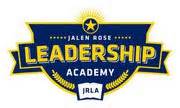 Jalen Rose Leadership AcademyCredit Card Information Transparency ReportFY 2019-2020The District currently does not issue credit cards to staff members. However, the district does issue two debit card. See information below: Card TypeUser’s LimitAuthorized UserLast 4 DigitsMaster CardN/ATara Dari4855Master CardN/AWendie Lewis0021